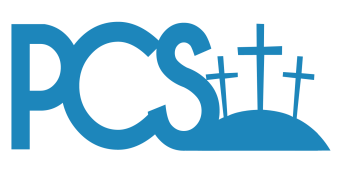 Palmetto Christian School    			Policy and Procedure Signature Page                      6790 S.W. 56 Street, Miami, FL  33155						2020-2021Phone: (305) 662- 2863                                                                           I,  (print name) ____________________________________, acknowledge receipt and understanding of Palmetto Christian School’s policies and procedures as outlined in the Parent/Student Handbook.________________________________			________________							Parent/Guardian Signature					Date________________________________			________________							Student’s Name						Grade